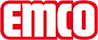 emco Bauemco swimming pool grates Installation frame 780ColoursWhite - similar to RAL 9010WhiteDescriptionPre-assembled version with angled profile dimensions of 25 x 28 x 3 mm or 28 x 25 x 3 mm suitable for swimming pool gratings with construction heights of 22 and 25 mm. For straight profiles only.MaterialPolyester (fibre-glass reinforced)The wall anchors and spacer brackets that are required (chrome-nickel steel) are included in the scope of delivery.Service and servicesDimensioningContactemco Bautechnik GmbH · Breslauer Straße 34 - 38 · D-49808 Lingen (Ems) · Germany · Phone: +49 (0) 591/9140-500 · Fax: +49 (0) 591/9140-852 · Email: bau@emco.de · www.emco-bau.com